МУЗЕЙНАЯ  ЭКСПОЗИЦИЯ«ИМЯ  РАЙОНА»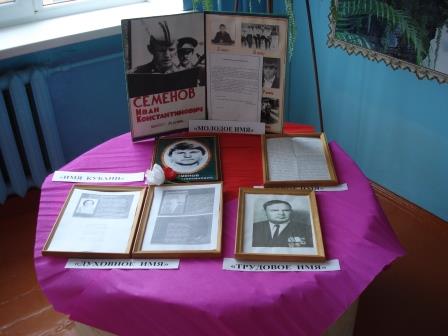 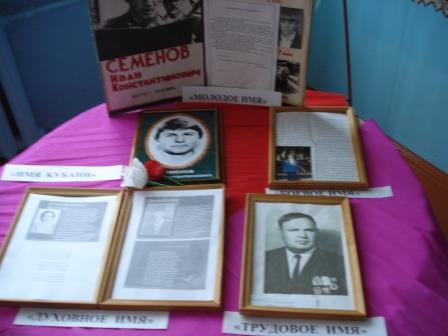 